UJIAN AKHIR SEMESTER GANJIL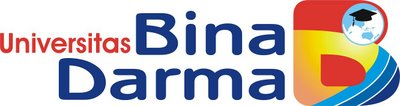 UNIVERSITAS BINA DARMATAHUN AKADEMIK 2018/2019Mata Uji / SKS		: KOMPUTER FORENSIK / 4 sksFakultas 			: ILMU KOMPUTERProgram Studi		: TEKNIK INFORMATIKAKelas				: IF7AIJenjang			: S1Hari/Tanggal		: SELASA / 08-01-2019Waktu			: 10:00 S.D 13:00Dosen Penguji		: SURYAYUSRA, M.KOMSifat Ujian			: TERTUTUP ESSAYPETUNJUK :Tuliskan Nama dan NIM di lembar jawaban.Dilarang bekerja sama.Sebelum memulai berdo’alah terlebih dahulu kepada Tuhan Yang Maha Esa.SOAL :Tuliskan dan jelaskan 5 tujuan pembelajaran komputer forensik ?3 persidangan yang membutuhkan bukti digital, sebutkan dan jelaskan ?Komputer forensik adalah serengkaian metodelogi yang bertujuan melakukan akuisisi (imaging) jelaskan ? (minimal 10 baris)Jelaskan tentang legalitas penyelidikan digital forensik ?Sebutkan 4 cabang ilmu forensik ?jelaskan mengenai disk forensik ?jelaskan mengenai system forensik ?jelaskan mengenai network forensik ?jelaskan mengenai internet forensik ?sebutkan dang jelaskan 3 prilaku investigasi ?jelaskan tentang persiapan TKP dan persiapan administrasi komputer forensik (minimal 10 baris) ?jelaskan kaitan antara penyelidikan dan Triage Forensik ?ada 5 (lima) langkah yang dilakukan seorang investigator sebutkan dan jelaskan masing-masing ?sebutkan dan jelaskan 9 komponen yang harus didapatkan saat triage forensik (minimal 15 baris) ?jelaskan tentang imaging dan akuisisi barang bukti, serta tahapan melakukannya (minimal 10 baris) ?Sebutkan dan jelaskan setiap langkah dalam menggunakan  FTK Imager dan FTP toolkit ? (20 baris)Sebutkan langkah dan fitur Helix serta keguanaan dalam triage forensik, minimal 10 fitur ?SOAL VIDEO TUTORIAL (jawaban hanya berupa link upload ke youtube) point no 18 ini dikumpulkan via WA GRUP Kleas Komputer Forensik dengan mengisi data (1) NIM (2) NAMA (3) Link video BAGIAN A & BAGIAN B “dikumpul/dikirim paling lambat jam 17:00 WIB”BAGIAN Asiapkan iso helix 8 dan siapkan laptop/PClakukan triage forensik terhadap PC tersebut dengan menggunakan HELIX 8Pastikan wajah anda dan suara sangat jelas untuk menjelaskan tutorial tersbutBAGIAN BSiapkan HDD/Flashdisk minimal 8 GBGunakan FTK Imager untuk melakukan imaging, kemudian lakukan analisa file dan pengelompokan menggunakan FTK toolkitSelamat mengerjakan dan semoga sukses.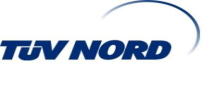 